SCARBOROUGH BOROUGH COUNCILSCARBOROUGH HARBOURTENDERS FOR SPEEDBOAT PASSENGER LICENCETenders are invited for the granting of three licences under separate tender for the operation of a passenger speedboat from a location on the Golden Ball Slipway at Scarborough Harbour.Three licences are available from 1 April 2020 for a period of 5 years.Full details are available on request from Scarborough Harbour Office, 18 West Pier, Scarborough, YO11 1PD.   Telephone:  01723 373530 and Whitby Harbour Office, Endeavour Wharf, Whitby, YO21 1DN. Telephone:  01947 602354.Tenders should be submitted by 12:00 on Wednesday 20 November 2019.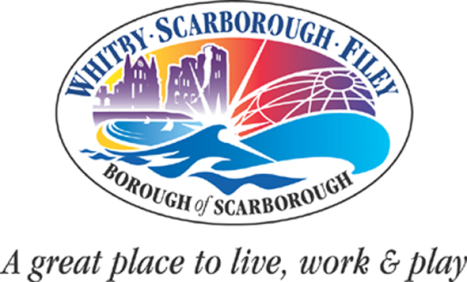 